PLANTILLA DE COMPROBACIÓN DE REFERENCIA DE INQUILINO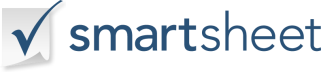 NOMBRE DEL SOLICITANTEFECHA DE HOYDIRECCIÓN DE LA PROPIEDADINFORMACIÓN PREVIA DEL PROPIETARIO / ADMINISTRADOR DE LA PROPIEDADINFORMACIÓN PREVIA DEL PROPIETARIO / ADMINISTRADOR DE LA PROPIEDADINFORMACIÓN PREVIA DEL PROPIETARIO / ADMINISTRADOR DE LA PROPIEDADINFORMACIÓN PREVIA DEL PROPIETARIO / ADMINISTRADOR DE LA PROPIEDADNOMBRE DEL PROPIETARIOCOMPAÑÍA DE ADMINISTRACIÓN DE PROPIEDADESTELÉFONOCORREO ELECTRÓNICODIRECCIÓN DE LA PROPIEDAD DE ALQUILER ANTERIORLISTA DE VERIFICACIÓNLISTA DE VERIFICACIÓNLISTA DE VERIFICACIÓNLISTA DE VERIFICACIÓNFECHA DE ENTRADAFECHA DE SALIDATASA DE ALQUILER MENSUALLOS PAGOS SE REALIZARON A TIEMPONO HUBO CONTROLES NSFNO SE PRESENTÓ NINGÚN DESALOJOSE DIO LA DEBIDA NOTIFICACIÓNVOLVERÍA A ALQUILAR AL INQUILINOPROBLEMAS / CUESTIONESCOMENTARIOS ADICIONALES
RENUNCIACualquier artículo, plantilla o información proporcionada por Smartsheet en el sitio web es solo para referencia. Si bien nos esforzamos por mantener la información actualizada y correcta, no hacemos representaciones o garantías de ningún tipo, expresas o implícitas, sobre la integridad, precisión, confiabilidad, idoneidad o disponibilidad con respecto al sitio web o la información, artículos, plantillas o gráficos relacionados contenidos en el sitio web. Por lo tanto, cualquier confianza que deposite en dicha información es estrictamente bajo su propio riesgo.